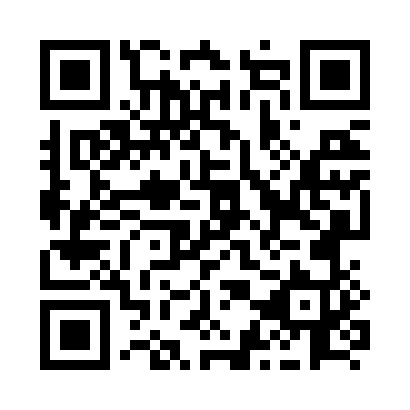 Prayer times for Olivet, Ontario, CanadaMon 1 Jul 2024 - Wed 31 Jul 2024High Latitude Method: Angle Based RulePrayer Calculation Method: Islamic Society of North AmericaAsar Calculation Method: HanafiPrayer times provided by https://www.salahtimes.comDateDayFajrSunriseDhuhrAsrMaghribIsha1Mon3:555:451:276:469:0910:582Tue3:555:451:276:469:0810:583Wed3:565:461:276:469:0810:574Thu3:575:461:276:469:0810:575Fri3:585:471:276:469:0810:566Sat3:595:481:286:469:0710:557Sun4:005:481:286:469:0710:558Mon4:015:491:286:469:0610:549Tue4:035:501:286:469:0610:5310Wed4:045:511:286:459:0510:5211Thu4:055:511:286:459:0510:5112Fri4:065:521:286:459:0410:5013Sat4:075:531:296:459:0410:4914Sun4:095:541:296:449:0310:4815Mon4:105:551:296:449:0210:4716Tue4:115:561:296:449:0110:4517Wed4:135:571:296:439:0110:4418Thu4:145:581:296:439:0010:4319Fri4:165:591:296:428:5910:4220Sat4:175:591:296:428:5810:4021Sun4:196:001:296:418:5710:3922Mon4:206:011:296:418:5610:3723Tue4:226:021:296:408:5510:3624Wed4:236:031:296:408:5410:3425Thu4:256:041:296:398:5310:3326Fri4:266:061:296:398:5210:3127Sat4:286:071:296:388:5110:3028Sun4:296:081:296:378:5010:2829Mon4:316:091:296:378:4910:2630Tue4:336:101:296:368:4810:2531Wed4:346:111:296:358:4710:23